Cesar Chavez Academy Lower ElementaryResponse to Intervention Handbook2014-2015 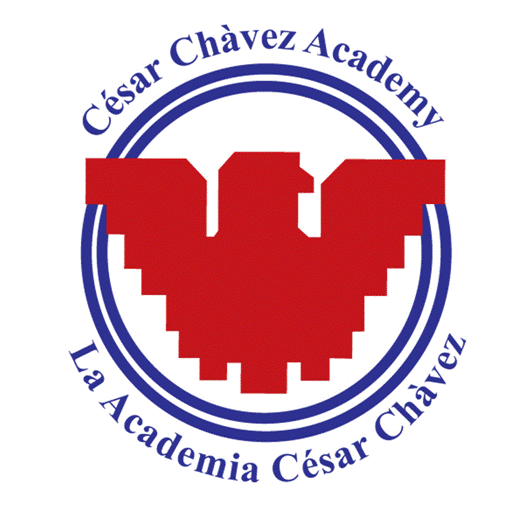 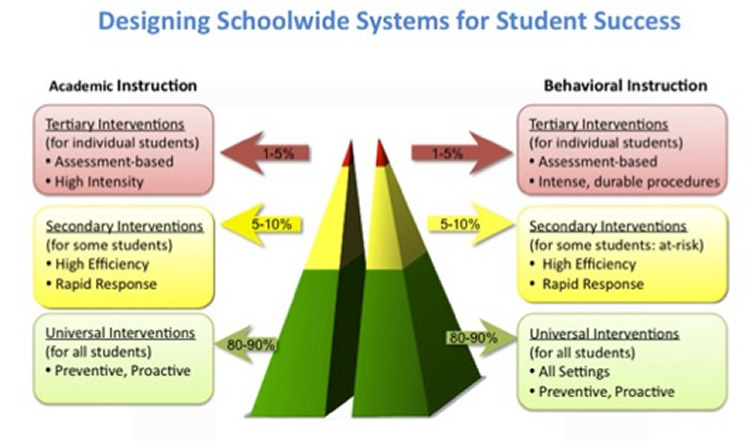 Contents of this HandbookOverview and history of RtI at CCALE………………………………………………….……3What is RtI?.....................................................................................................4Explanation of Each Tiers……………………………………………………………………..…...4-5School-Wide Assessments…………………...........................................................6Definition of Interventions and Examples………………………………………………..….7Definition and Examples of Accommodation and Modification…………………..8 Progress Monitoring………………………………………………………………………..…………9 Progress Monitoring Tools and Frequency……………………………….…..…………… 9Steps in the CMB Process……………………………………………………………………………10 The RtI Team and Scheduled Meetings……………………………………………………...11 Intervention Schedules for reading and math…………………………………………….12-13RtI Process…………………………………………………………….……….………………………….14RtI Student Checklist………………………………………………………………………………….15Parent Resources……………………………………………………………………………………….16Additional Resources Parent LettersIndividual Student PlanTier I Strategies Classroom Implementation Response to Intervention LogResponse to Intervention Progress LogTier III Student History FormGoal and Intervention ReviewsOverview and History of RtI at CCALECesar Chavez Academy Lower Elementary has implemented response to intervention for the last 7 years.  Throughout the years it has evolved into a process that supports both reading and math at all Tiers.  Response to Intervention is at the core of how we support students through differentiation.  All interventions are targeted, skill based and supported by data.  The response to intervention process is a team effort in which teachers, support staff and administration work jointly in the common goal of supporting students through intensive support for behavior and academic success.  The following is a guide followed at Cesar Chavez Academy Lower Elementary.  This guide is not all inclusive and constantly evolving.  What is Response to Intervention?Definitions of Tiers and RtINational Center on Response to Intervention Definition of RTIResponse to intervention integrates assessment and intervention within a multi-tiered prevention system to maximize student achievement and to reduce behavior problems. With RTI, schools identify students at risk for poor learning outcomes, monitor student progress, provide evidence-based interventions and adjust the intensity and nature of those interventions depending on a student’s responsiveness, and identify students with learning disabilities.Tier I Universal High-Quality Classroom Instruction and ScreeningWithin Tier I, all students receive high-quality, scientifically based instruction differentiated by qualified personnel to ensure that any lack of growth is not due to inadequate instruction. Tier I is the foundation and consists of scientific, research-based core instructional and behavioral methodologies, practices and supports designed for all students in the general curriculum.  All students are screened quarterly to establish an academic baseline and to identify those learners who need additional support.  Tier IIHigh-Quality Classroom Instruction, Screening, and Group InterventionsWith-in Tier II, grade level problem solving teams identify and problem solve surrounding the needs of groups of students who are performing below grade level expectations on school wide assessments and common grade level assessments. Tier II is in addition to core curriculum and consists of scientific, research-based supplemental to core instructional and behavioral methodologies.  Practices and supports are designed for groups of at-risk students and are provided within the general education classroom.  All students are screened quarterly to establish an academic baseline and to identify those learners who need additional support.  Students identified for Tier II interventions are progress monitored every two weeks at their grade level on CBM.  Instructional changes are based on data based decision making and progress is reviewed every 6-8 weeks. Tier IIIHigh-Quality Research-Based Individual InterventionsWith-in Tier III, individual problem solving teams identify and problem solve surrounding the need of a student who is performing below the 10%ile locally on District Assessments and common grade level assessments. Tier III is addition to core curriculum and consists of scientific, research-based supplemental to core instructional and behavioral methodologies designed for few students who are significantly below standards.  Interventions are provided in small groups allowing for flexibility within those groups.  Students are given interventions outside of their general education classroom.  Interventions should be daily and their duration should at least be 6 weeks.  Students are progress monitored weekly at their grade level on CBM.  Instructional changes are based on data based decision making and progress should be reviewed every 6 weeks. School Wide AssessmentsIntervention: A specific skill-building strategy implemented and monitored to improve a targeted skill (i.e., what is actually known or demonstrated) and to achieve adequate progress in a specific area (academic or behavioral). Scientifically Research-Based Intervention: Specific curriculum that has been proven to be effective for most students. To meet the label of “scientifically based,” the research must: Employ systematic, empirical methods that draw on observation or experiment; Involve rigorous data analyses that are adequate to test the stated hypotheses and justify the general conclusions; Rely on measurements or observational methods that provide valid data across observations; and Be accepted by a peer-reviewed journal or approved by a panel of independent experts through a comparatively rigorous, objective, and scientific review. Examples of Research-Based Interventions available at CCALE Accommodation: Tools and procedures that provide equal access to instruction and assessment for student. Accommodations indicate how the content is taught, made accessible or assessed. They are intended to “level the playing field.” Without accommodations, students who are struggling may not be able to access grade level instruction and participate fully on assessments. Examples include: Reading a test to a student, with no additional help Allowing extra time to take the same test or complete the same assignmentsSigning an assignment notebook Breaking down the work into smaller segments, but still expecting all segments to be completed Staying after school for homework assistance Preferential seating Providing an extra set of books to be kept at home Modification: A change whereby the student is expected to learn something different than the general education standard (i.e., what is expected to be learned). Indicates that what is being taught, the content, is modified. The instructional level or general education benchmarks or number of key concepts to be mastered are changed. Examples include: Reading a test to a student, and rewording/re-explaining questions on the test Decreasing multiple choice answers from 4 to 3 options Shortening a spelling list Using a different grading scale for a particular student Reducing homework/number of assignments needed to be completed Progress Monitoring Progress monitoring is the scientifically based practice of assessing students’ academic performance on a regular basis. It is used to determine the extent to which students are benefiting from classroom instruction and for monitoring the effectiveness of interventions. Progress monitoring should occur at least once per month in Tier 1, but could occur as often as 3 times per week in Tier 3. There are three main purposes of progress monitoring: To determine whether children are profiting appropriately from the instructional program, including the curriculum; To build more effective programs for the children who are not benefitting from the core curriculum or other interventions; and To estimate rates of student improvement. Progress Monitoring Tools:	DIBELSMini phonics testMini phonemic awareness testsight wordsMath- easycbm.comIXLCurriculum Based Measurements (CBM) can also be found on Intervention Central.Frequency of Progress Monitoring Tier 1- Benchmark assessments will be utilized quarterly to gauge progress	-School wide assessments will be utilized 3x a year to gauge progressTier 2- Students will be progressed monitored by Instructional Support Staff bi-weekly on CBM probesTier 3- Students will be progressed monitored by classroom teachers weekly on CBM probesSteps in the CBM Process The RtI teamThe Team Member Roles: Facilitator/Data Coach: Develops meeting agendas and runs meetings/ Looks at data from school-wide testing, discipline, and other sources of data to present to the team in order to use in making decisions  Recorder: Responsible for taking notes and recapping previous meetingsClassroom Teacher: Provides background information and collaborates with other teachers for strategies and Tier I supportSpecial Education Teacher: Provides specialized strategies to accommodate and modify instruction in the classroom.  Social Worker: Provides specialized strategies for students with behavior/socio/ emotional concernsPsychologist: Provides specialized strategies and support with creating measurable goalsInterventionists: Provides team with feedback on Tier II and Tier III interventions and ensures that goals are being addressed with fidelitySchool Leader: Provides support at all levels, ensures that meetings are held with fidelity and that schedules support the implementation of Tiered InterventionsParents:  Parents are provided with regular communication on needs and progress.  At the Tier III level parents are invited to attend RtI meeting to create school/parent contract.Student:  When appropriate students are invited to meetings with parents to review behavior or academic concerns and support in creating contractScheduled Meetings- Day and Times: RtI team meets during grade level co-plans every Wednesday 2nd grade- A-8:20-9:002nd grade –B- 9:05-9:451st grade –A- 9:50-10:301st grade –B-1:00-1:45Kinder- A- 1:50-2:30Kinder- B- 2:35- 3:10Staff responsible for providing Tiered Support (Interventions)	Tier I- Classroom TeachersTier II- Classroom Teachers, Title I Teachers, Highly Qualified Aides and Specials Tier III- Classroom Teachers, Title I Teachers and Highly Qualified AidesResponse to Intervention ScheduleStaff is distributed based on classroom needs.  The following are the support staff that is available for the implementation of tiered support (interventions).RtI ProcessWritten Plan for Intervention Student ChecklistParent ResourcesParents have access to a variety of resources that may support students in the home.  A check out system has been put in place in the office and resources are available to be checked out on a daily basis.AssessmentAssessment TypeWho is responsible for administering?State Mandated Assessment World-Class Instructional Design and Assessment (WIDA) (in place of ELPA) Classroom TeachersAdministrationBenchmark Assessments3x per year (September, January, May)All data entered into Google DriveScantron K-2 (Reading, LA, Math)DIBELS K-2Running Records K-2 (Kinder- begin mid-year)Writing- (same topic- 3x a year)Math Pre/Post- K-2 (2x a year)Classroom TeacherAdministrationRtI Placement AssessmentsDIBELSPhonics ScreenerPhonemic Awareness ScreenerDolch Sight Word ScreenerPre Math AssessmentRunning Records (comprehension)Classroom Common Pre/Post AssessmentsClassroom TeachersInterventionistsProgress Monitoring ToolsDIBELSMini phonics testMini phonemic awareness testsight wordsMath- easycbm.com Classroom TeachersInterventionistsSpecials TeachersProgress Reports/Report Card AssessmentsAny school wide and classroom summative assessments Classroom TeachersEvaluation DataScantronRunning RecordsDIBELSSight WordsGoogle DocsPre/Post Math AssessmentsSpecial Education- Progress Towards IEP goals and School wide dataSpecials Teachers- Pre/Post assessments in content area and school wide dataReadingMath   English Language LearnersComputer BasedComputer BasedComputer BasedMoby MaxRead NaturallyReady TestLexia PhonicsMoby MaxMath Facts in FlashRaz KidsLexia PhonicsWritten CurriculumWritten CurriculumWritten CurriculumSoar to SuccessPhonics 1st  Phonemic AwarenessTouch MathSantillana Intensive ELLTo implement curriculum-based measurement, a teacher uses the following steps. TimeSupport StaffSupport StaffTier 2Tier 38:20am- 9am2nd grade Reading AndradeStrawderJaghabCannonBermanThomasClassroom TeacherKoczaraLachPlascenciaHernandezGarcia9:05- 9:45am2nd grade ReadingAndradeStrawderGarciaCannonThomasClassroom TeacherJaghabKoczaraLachPlascencia10:40-11:102nd Grade MathLachCannonGarciaStrawderAndradeJaghabLachCannonGarciaStrawderAndradeJaghab11:20-12:10Kinder CousinoThomasBermanSmithHernandezCannonGarciaStrawderJaghabClassroom TeacherLachKoczaraAndrade12:15- 12:45pm1st grade ReadingCousinoThomasBermanSmithCannonStrawderJaghabClassroom TeacherHernandezLachKoczara12:50- 1:20pm1st grade ReadingCousinoThomasCannonGarciaStrawderJaghabClassroom TeacherLachKoczaraAndrade2:05-2:35pm1st Grade MathJaghabStrawderLachCannon2:40-3:102nd Grade Guided ReadingJaghabAndradeStrawderLachCannonPerson(s) ResponsibleProcesses and ProceduresStep 1Teacher/InterventionistsAssessment data must be entered into googledoc by person who administered assessmentStep 2Teachers/RtI Team-Staff will review all assessment data to determine students who qualify for RtI.  				- Students may also be referred to RtI by classroom teacher as reflected by data/observations 		Step 3Teacher	A letter will be sent to parents notifying them of thier child's placement in RtI.   Area(s) of concerns will be explained along with strategies or activities to practice at home.	Step 4Teacher/RtI facilitatorGoals will be created for students based on baseline data. All goals must be measurableTeacher/RtIComplete Response to Intervention Log Step 5Teacher/InterventionistsProgress monitor as specified in the planStep 6Teacher/RtI Team-Revisit student data/ intervention plan-Students at benchmark- discontinue intervention- Students making adequate progress- continue with intervention			- Students making minimal/ no progress are placed in Tier 3- see step 8			Step 7TeacherAll Tier 3 students will be placed on an individual student plan				Step 8Teacher-Send home or meet with parents to complete Student History 						Teacher/RtI Team-Meet with RtI team to establish new goals and interventionsRtI FacilitatorContact parent to schedule meeting with parents to complete Individual Student Plan contract meetingTeacher/AdministrationMeet with parents to complete Individual Student Plan contract		Step 9Teacher/RtI TeamContinue reviewing data and modifying interventions accordingly			Step 10RtI TeamAfter 3 rounds of interventions, data will be re-evaluated.  Students not meeting a positive trajectory towards goals may be referred for further academic evaluations (Special Education)Baseline Information: (where is the student currently?, 3-5 data points needed) Date Intervention Will be Evaluated: (must be at least 4-6 weeks after start date) What intervention is going to be implemented? (must be research-based) Who is going to implement it? When will it be implemented? (What time/class period) Where will it be implemented? How long will it be implemented for? (number of minutes per day and days per week) *The intervention must be implemented on a consistent basis How will treatment integrity be determined? (use of checklist with steps or protocol to be followed) How will you measure if the student is making adequate progress? (what progress monitoring tool will you use) How often will progress be monitored? (*This must be at least once per month for Tier 1, once every other week for Tier 2, and once per week for Tier 3.) Reading MathLeveled ReadersBilingual booksAudio BooksTag ReadersSight word flash cardsRaz-KidsMoby MaxNumbers chartsFlash cardsMoby MaxMath Tiles